          администрация ПОСТАНОВЛЯЕТ:1. Внести  изменения в  постановление администрации муниципального района «Печора» от 03.04.2012 г.  № 545 « Об утверждении порядка определения объема и условий предоставления субсидий на иные цели муниципальным бюджетным и автономным учреждениям»:1.1. пункт 2 приложения к постановлению изложить в следующей редакции:«2. Субсидии муниципальным учреждениям предоставляются в соответствии с решением Совета муниципального района "Печора" о бюджете на очередной финансовый год на цели, не связанные с возмещением нормативных затрат на выполнение муниципального задания:- капитальный ремонт зданий, оборудования;- текущий ремонт (если он не включен в нормативные затраты);- крупные (разовые) закупки оборудования (за исключением расходов, включенных в нормативные затраты);- реализация программных мероприятий;- субсидия на расходы, связанные с паспортизацией учреждений;- субсидия на исполнение в денежной форме публичных обязательств перед физическим лицом;- субсидия на проведение аудиторской проверки;- погашение задолженности по обязательствам перед работниками учреждения по заработной плате по предъявленным исполнительным листам;- приобретение основных средств и материальных запасов;- организация питания детей;- содержание имущества;- организация работы оздоровительных лагерей с дневным пребыванием детей в муниципальных учреждениях муниципального района "Печора";- услуги, связанные с установкой пожарно-охранной сигнализации;-укрепление материально-технической базы.».2. Настоящее постановление вступает в силу с даты подписания и подлежит размещению на официальном сайте администрации муниципального района «Печора».АДМИНИСТРАЦИЯ МУНИЦИПАЛЬНОГО РАЙОНА «ПЕЧОРА»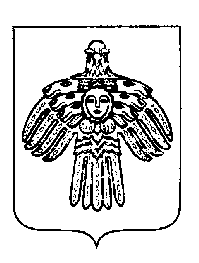 «ПЕЧОРА»  МУНИЦИПАЛЬНÖЙ  РАЙОНСААДМИНИСТРАЦИЯ ПОСТАНОВЛЕНИЕ ШУÖМПОСТАНОВЛЕНИЕ ШУÖМПОСТАНОВЛЕНИЕ ШУÖМ«  04 »   октября   2017 г.г. Печора,  Республика Коми                          № 1191              О внесении изменений  в постановление администрации муниципального района«Печора» от  03.04.2012 г.  № 545Глава  администрацииА. М. Соснора